Scoil Chéile Chríost Rathmore NS
Rathmore, Naas, Co. Kildare. W91 VK46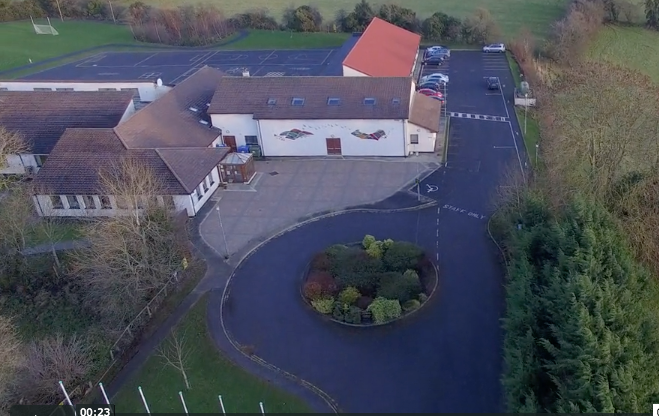 Telephone:   045 862145
 Roll Number: 01821v
Email:   office@rathmorens.ie
Web:   www.rathmorens.ie                                 Principal:   Ms. Lucy Travers
                       Deputy Principal:   Ms. Caitríona Lancaster ANNUAL ADMISSION NOTICEIn respect of Admissions to the 2024/2025 School YearAdmission Policy and Application FormA copy of the school’s Admission Policy and the Application Form for Admission for the 2024/2025 School year is available as follows: –To download at: www.rathmorens.ie or on request by emailing office@rathmorens.ie or writing to: Scoil Chéile Chríost Rathmore N.S., Rathmore, Naas, Co. Kildare. W91 VK46.This Admissions Policy should be read in conjunction with all School Policies (available on the School Website)PART 1 - Admissions to the 2024/2025 School YearApplication and Decision Dates for admission to 2024/2025.The following are the dates applicable for admission to Junior Infants.*Failure to accept an offer within the prescribed period above may result in the offer being withdrawnNote: the school will consider and issue decisions on late applications in accordance with the school’s admission policy.Number of places being made available in 2024/2025.The school will commence accepting applications for admission on 08/01/202408/01/2024The school shall cease accepting applications for admission on 19/01/202419/01/2024The date by which applicants will be notified of the decision on their application is 29/01/202429/01/2024The period within which applicants must confirm acceptance of an offer of admission is January 29th to February 6th 202429/01/2024 to 06/02/2024The date within which applicants must furnish a completed Enrolment Form19/02/2024The number of places being made available in Junior Infants40